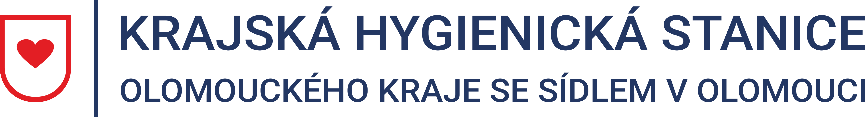 Tisková zprávaVydáno 17. 9. 2021 14:00AKTUÁLNÍ EPIDEMIOLOGICKÁ SITUACE V OLOMOUCKÉM KRAJIV Olomouckém kraji dochází v posledním týdnu k pozvolnému nárustu nových případů nákazy způsobené koronavirem SARS-CoV-2. Za období 10. 9. – 16. 9. 2021 eviduje Krajská hygienická stanice Olomouckého kraje se sídlem v Olomouci (dále jen „KHS“) 102 pozitivních případů onemocnění COVID-19. Počet potvrzených případů za posledních 7 dní na 100 tisíc obyvatel je 15. Nejvíce nemocných se momentálně nachází v okrese Olomouc, nejméně naopak na Jesenicku. Nejvyšší počet nakažených je v Olomouckém kraji mezi dětmi a mladistvými ve věkové kategorii 12-19 let. U potencionálně ohrožené skupiny dětí ve věku 0-5 let a u kategorie obyvatel nad 65 let je registrován jen sporadický výskyt onemocnění v řádu jednotek případů. I přes mírně se navyšující počty případů má onemocnění ve většinovém podílu nezávažný průběh.KHS i nadále apeluje na důsledné dodržování základních hygienických pravidel a používání adekvátní ochrany dýchacích cest.Mgr. Markéta Koutná, Ph.D., tisková mluvčí, telefon 585 719 244, e-mail: media@khsol.cz